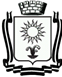 ПОСТАНОВЛЕНИЕАДМИНИСТРАЦИИ ГОРОДА-КУРОРТА КИСЛОВОДСКАСТАВРОПОЛЬСКОГО КРАЯ       24.07.2023                      город-курорт Кисловодск                          №    681   .О внесении изменения в постановление администрации города-курорта Кисловодска от 12.07.2023 №651 «О назначении общественных обсуждений»	В соответствии с Градостроительным кодексом Российской             Федерации, Федеральным законом от 6 октября 2003 года № 131-ФЗ «Об общих принципах организации местного самоуправления в Российской    Федерации, Уставом городского округа города-курорта Кисловодска, учитывая техническую ошибку в заявлении управления городского хозяйства администрации города-курорта Кисловодска, администрация города-курорта КисловодскаПОСТАНОВЛЯЕТ:1. Внести изменение в постановление администрации города-курорта Кисловодска от 12.07.2023 №651 «О назначении общественных обсуждений», в части предельной высоты основных зданий, строений, сооружений от уровня земли до верха кровли и читать пункт 2.3 в следующей редакции:«2.3. О предоставлении разрешения на отклонение от предельных параметров разрешенного строительства, в части сокращения расстояния от границ земельного участка с кадастровым номером: 26:34:020212:17, площадью 6236 м2, с видом разрешенного использования «под муниципальное образовательное учреждение "Средняя общеобразовательная школа №1"», расположенного по адресу: г. Кисловодск, ул. Богдана Хмельницкого, 7, в целях определения места допустимого размещения зданий, строений, сооружений, за пределами которых запрещено строительство зданий, строений, сооружений, от красной линии улиц до 20 м, предоставлении разрешения на отклонение от предельных параметров разрешенного строительства, в части предельного количества этажей зданий, строений, сооружений до 6 этажей и предоставлении разрешения на отклонение от предельных параметров разрешенного строительства, в части предельной высоты основных зданий, строений, сооружений от уровня земли до верха кровли до 18 м, в территориальной зоне ОД-3 (зона объектов социального обслуживания)».2. Информационно-техническому отделу администрации города-курорта Кисловодска опубликовать настоящее постановление в городском общественно-политическом еженедельнике «Кисловодская газета» и разместить на официальном сайте администрации города-курорта Кисловодска в сети «Интернет».3. Контроль за выполнением настоящего постановления возложить на начальника управления архитектуры и градостроительства администрации города-курорта Кисловодска - главного архитектора Г.Е. Сидорова. 4. Настоящее постановление вступает в силу со дня его подписания.Глава города-курортаКисловодска								         Е.И. Моисеев